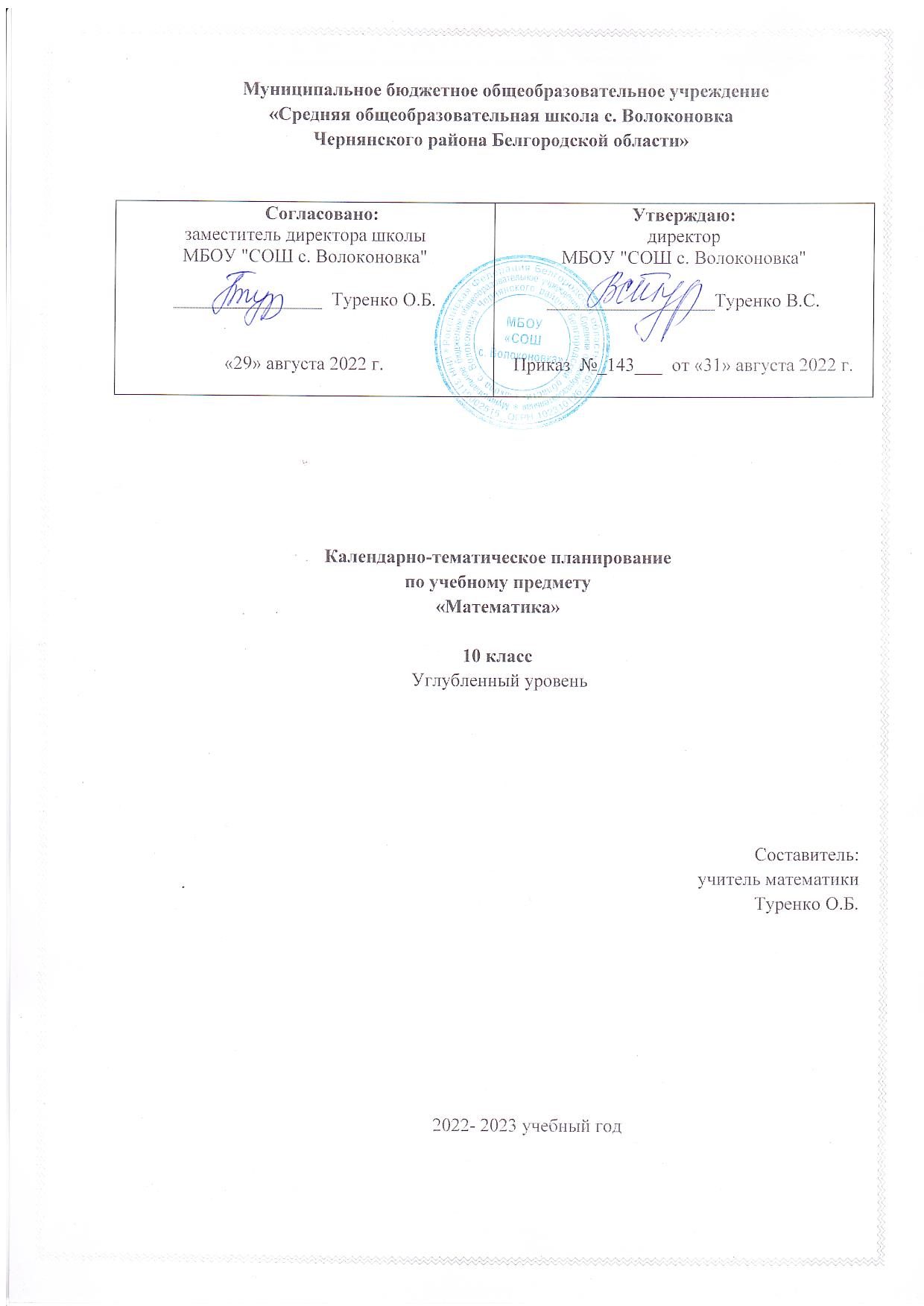                            Календарно-тематическое планирование                                        по учебному  предмету                                                  «Технология»                                                      1 класс                                            Базовый уровень                                                                                                                                Составитель:                                                                                  учитель начальных классов Пихтерева Н.В.                                                    2022 – 2023 учебный годКалендарно-тематическое планирование	№
п/пТема урокаКоличество часовКоличество часовКоличество часовДата 
изученияВиды, 
формы 
контроля№
п/пТема урокавсего контрольные работыпрактические работыДата 
изученияВиды, 
формы 
контроля1.Вводный инструктаж. Природа как источник сырьевых ресурсов и творчества мастеров.Красота и разнообразие 
природных форм, их передача в изделиях из различных 
материалов. Наблюдения 
природы и фантазия мастера  —условия создания изделия.Бережное отношение к природе101.09.2022 Устный опрос;2.Общее понятие об изучаемых материалах, их происхождении, разнообразии. Подготовка к 
работе. Рабочее место, его организация в зависимости от вида работы.Рациональное размещение на 
рабочем месте материалов и 
инструментов. поддержание 
порядка во время работы, уборка по окончании работы108.09.2022 Устный опрос;3.Рациональное и безопасное использование и хранение инструментов.115.09.2022 Устный опрос;4.Профессии родных и знакомых.Профессии, связанные с 
изучаемыми материалами и производствами. Профессии сферы обслуживания.122.09.2022 Устный опрос;5.Традиции и праздники народов России, ремёсла, обычаи129.09.2022 Устный опрос;6.Бережное, экономное и 
рациональное использование обрабатываемых материалов. Использование конструктивных особенностей материалов при изготовлении изделий.106.10.2022  Устный опрос;7.Основные технологические 
операции ручной обработки 
материалов: разметка деталей, выделение деталей, 
формообразование деталей, 
сборка изделия, отделка изделия или его деталей. Общее 
представление.113.10.2022 Устный опрос;8.Способы разметки деталей: на глаз и от руки, по шаблону, по линейке (как направляющему инструменту без откладывания размеров) с опорой на рисунки, графическую инструкцию, 
простейшую схему.103.1120.10.2022 Устный опрос;9.Чтение условных графических изображений (называние 
операций, способов и приёмов работы, последовательности изготовления изделий). Правила экономной и аккуратной разметки.Рациональная разметка и 
вырезание нескольких 
одинаковых деталей из бумаги.103.1103.11.2022 Устный опрос;10.Способы соединения деталей в изделии: с помощью пластилина, клея, скручивание, сшивание и др. Приёмы и правила 
аккуратной работы с клеем.110.11.2022 Устный опрос;11.Отделка изделия или его деталей (окрашивание, вышивка, 
аппликация и др.).124.11.2022 Устный опрос;12.Подбор соответствующих 
инструментов и способов 
обработки материалов в 
зависимости от их свойств и видов изделий. Инструменты и приспособления (ножницы, 
линейка, игла, гладилка, стека, шаблон и др.), их правильное, рациональное и безопасное 
использование.101.12.2022 Устный опрос;13.Пластические массы, их виды (пластилин, пластика и др.).Приёмы изготовления изделий доступной по сложности формы из них: разметка на глаз, 
отделение части (стекой, 
отрыванием), придание формы.108.12.2022 Устный опрос;14.Наиболее распространённые 
виды бумаги. Их общие 
свойства. Простейшие способы обработки бумаги различных видов: сгибание и складывание, сминание, обрывание, 
склеивание и др. Резание бумаги ножницами. Правила безопасной работы, передачи и хранения ножниц.122.12.2023 Устный опрос;15.Картон.112.01.2023 Устный опрос;16.Виды природных материалов 
(плоские — листья и объёмные— орехи, шишки, семена, ветки).Приёмы работы с природными материалами: подбор материалов в соответствии с замыслом, 
составление композиции, 
соединение деталей 
(приклеивание, склеивание с 
помощью прокладки, соединение с помощью пластилина)119.01.2023 Устный опрос;17.Общее представление о тканях (текстиле), их строении и 
свойствах. Швейные 
инструменты и приспособления (иглы, булавки и др.).102.02.2023 Устный опрос;18.Отмеривание и заправка нитки в иголку, строчка прямого стежка.09.02.202319.Использование дополнительных отделочных материалов Простые и объёмные 
конструкции из разных 
материалов (пластические 
массы, бумага, текстиль и др.) и способы их создания116.02.2023 Устный опрос;20.Простые и объёмные 
конструкции из разных 
материалов (пластические 
массы, бумага, текстиль и др.) и способы их создания102.03.2023 Устный опрос;21.Общее представление о 
конструкции изделия, детали и части изделия, их взаимное 
расположение в общей 
конструкции.109.03.2023 Устный опрос;22.Способы соединения деталей в изделиях из разных материалов. Образец, анализ конструкции образцов изделий116.03.2023 Устный опрос;23.Изготовление изделий по образцу, рисунку.106.04.2023 Устный опрос;24.Конструирование по модели (на плоскости). Взаимосвязь 
выполняемого действия и 
результата.1 13.04.2023 Устный опрос;25.Элементарное прогнозирование порядка действий в зависимости от желаемого/необходимого 
результата120.04.2023  Устный опрос;26.Выбор способа работы в 
зависимости от требуемого результата/замысла.104.05.2023  Устный опрос;27.Демонстрация учителем готовых материалов на информационных носителях. Итоговый контроль.1111.05.2023 Устный опрос; тестирование28.Информация. Виды информации118.05.2023 Устный опрос;ОБЩЕЕ КОЛИЧЕСТВО ЧАСОВ ПО ПРОГРАММЕОБЩЕЕ КОЛИЧЕСТВО ЧАСОВ ПО ПРОГРАММЕ2810